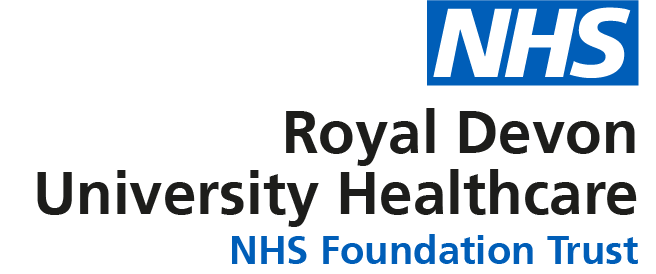 GENERALThis is a description of the job as it is at present constituted.  It is the practice of this organisation periodically to examine employees' job descriptions and to update them to ensure that they relate to the job as then being performed, or to incorporate whatever changes are being proposed.  This procedure is jointly conducted by each manager in consultation with those working directly to him or her.  You will, therefore, be expected to participate fully in such discussions.   It is the organisations' aim to reach agreement to reasonable changes, but if agreement is not possible management reserves the right to insist on changes to your job description after consultation with you.We are committed to serving our community.  We aim to co-ordinate our services with secondary and acute care.We aim to make all our services exemplary in both clinical and operational aspects.  We will show leadership in identifying healthcare needs to which we can respond and in determining the most cost-effective way of doing so. We will share our knowledge with neighbouring healthcare agencies and professionals.We recruit competent staff whom we support in maintaining and extending their skills in accordance with the needs of the people we serve.  We will pay staff fairly and recognise the whole staff’s commitment to meeting the needs of our patients.The Trust operates a 'non smoking' policy.  Employees are not able to smoke anywhere within the premises of the Trust or when outside on official business.All employees must demonstrate a positive attitude to Trust equality policies and Equality Scheme. Employees must not discriminate on the grounds of sex, colour, race, ethnic or national beliefs, marital status, age, disability, sexual orientation, religion or belief and will treat patients, colleagues and members of the public with dignity and respect. If the post holder is required to travel to meet the needs of the job, we will make reasonable adjustments, if required, as defined by the Equality Act 2010.SAFEGUARDINGTo be fully aware of and understand the duties and responsibilities arising from the Children’s Act 2004 and Working Together in relation to child protection and safeguarding children and young people as this applies to the worker’s role within the organisation.To also be fully aware of the principles of safeguarding as they apply to vulnerable adults in relation to the worker’s role, which will include recognising the types and signs of abuse and neglect and ensuring that the worker’s line manager is made aware and kept fully informed of any concerns which the worker may have in relation to safeguarding adults and/or child protection.Everyone within the Trust has a responsibility for, and is committed to, safeguarding and promoting the welfare of vulnerable adults, children and young people and for ensuring that they are protected from harm, ensuring that the Trusts Child Protection and Safeguarding Adult policies and procedures are promoted and adhered to by all members of staff. STAFF HEALTH AND WELLBEINGYou must take responsibility for your workplace health and wellbeing:Be physically active at work (i.e. take breaks away from your desk, taking the stairs where possible)When required, gain support from Occupational Health, Human Resources or other sources.Familiarise yourself with the health and wellbeing support available from policies and/or Occupational Health.Follow the Trust’s health and wellbeing vision of healthy body, healthy mind, healthy you. If you are a line manager, in addition to the above, it is expected you will:Champion health and wellbeing.Encourage and support staff engagement in delivery of the service.Encourage staff to comment on development and delivery of the service.Ensure during 1:1’s / supervision with employees you always check how they are.HEALTH AND SAFETY AT WORKThe employer will take all reasonably practical steps to ensure your health, safety and welfare while at work. You must familiarise yourself with the employer's Health & Safety policy, and its safety and fire rules. It is your legal duty to take care for your own health and safety as well as that of your colleagues.INFECTION CONTROL - ROLE OF ALL STAFF It is the responsibility of all members of staff to provide a high standard of care to patients they are involved with. This includes good infection prevention practice. 
All staff have a responsibility to comply with Infection Prevention and Control policies and procedures, this includes: Attending mandatory and role specific infection prevention education and training. Challenging poor infection prevention and control practices.Ensuring their own compliance with Trust Infection Prevention and Control policies and procedures for example, standard precautions, hand hygiene, prevention & management of inoculation incidentsCONFIDENTIALITYYou may not disclose any information of a confidential nature relating to the employer or in respect of which the employer has an obligation of confidence to any third party other than where you are obliged to disclose such information in the proper course of your employment or as required by law. Any failure to comply with this term of your employment will be treated as an act of misconduct under the employer's disciplinary procedure.JOB DESCRIPTION AGREEMENTJob holder’s Signature:	.....................................................................................Date:				.....................................................................................Manager’s Signature:		.....................................................................................Date:				.....................................................................................PERSON SPECIFICATIONPOST :	 Senior Medical Secretary * Essential/DesirableJOB DESCRIPTIONJob Title:Senior Medical Secretary Band:4Responsible To:Administration ManagerAccountable To:Service ManagerSection/Department/Directorate:Women & Children’s - PaediatricsJob Purpose:To provide all aspects of secretarial and administrative duties to Medical Consultants and the clinical team, this may include the Clinical Director or Lead Clinician. Duties will include diary management and prioritisation of appointments, audio typing of medical letters and reports, minute taking, operating a bring forward system and preparation of agenda’s and associated papers. The post holder is responsible for managing their own workload, which may include financial and personnel administration and assisting in the organisation of the Consultant’s workload.In some circumstances, the post holder may be required to directly participate with MDT meetings, collate patient data prior to meetings, attend the MDT in person, be responsible for recording MDT outcomes and maintaining accurate records in line with Trust/national policies, and on behalf of the clinical team monitor results and actions to ensure patient pathways proceed accordingly. The post holder may have responsibility for assisting the Consultant/team members with day-to-day management of inpatient treatment waiting lists, actively selecting patients for surgery, preparation and administration of patients, and close liaison with the Booked Admissions team to supervise arranging the lists.  Following completion of inpatient/surgical episodes, the post holder may be expected to finalise and distribute after visit summaries (AVS), and co-ordinate ongoing patient management/pathways as indicated. The post holder will be required to check and follow up clinical outcomes and pathways following patient encounters and clinic appointments. If the clinical correspondence does not align with the medical documentation within the EPR this will be escalated to the appropriate clinical/administrative team.  The post holder should review upcoming clinics ahead of time to ensure that all diagnostic tests and relevant correspondence has been collated before the appointment to ensure good use of clinic time.  Context:The Senior Medical Secretary will be based in the Paediatric Department and will provide administrative support to the Paediatric team.  The post holder will fulfil all tasks and work as part of a team.  The post holder may have delegated responsibility for supervision or day to day management of staff within the team. To meet the needs of the service, the post holder may be required to work in other administrative areas as appropriate as directed by the line manager and may, on occasion, be required to deputise for the line manager.Key Working Relationships:The post holder is required to deal effectively with staff of all levels throughout the Trust, the wider Healthcare community, external organisations and the public. This will include verbal, written and electronic media.Organisational Chart:Key Result Areas/Principal Duties and ResponsibilitiesCommunication and Relationship SkillsThe post holder will be required to adhere to the organisations standards of customer care. Welcomes visitors and deals with clients in a confidential and sensitive manner, this could be face to face or over the phone and may require tact, persuasion and negotiation skills to exchange information relating to appointments / admissions.To courteously and efficiently receive enquiries (including telephone calls), taking messages and ensuring that these are passed on to the appropriate person. To communicate effectively with staff and clients within partner agency organisations in a confidential and sensitive manner. This may include GP’s, healthcare professionals, hospital departments and referral centres.The post holder will be expected to behave in accordance with the Trust's values of demonstrating compassion, striving for excellence, respecting diversity, acting with integrity and to listen and support others. Analytical and Judgement SkillsJudgements on complex facts requiring interpretation and comparing options which may involve exercising judgement when dealing with patient, staff or external contacts. Resolving minor problems with regard to patient records, personnel and payroll. Ability to use initiative and take appropriate action in absence of team/manager.Planning and Organisational SkillsThe ability to work using own initiative, prioritise and manage time effectively to meet deadlines. The post holder will be responsible for diary management, collation and distribution of case notes.The post holder will plan and organise meetings with other professionals/agencies, including co-ordinating outpatient clinics. The post holder will organise their own day to day activities and tasks and allocate to staff as appropriate, arranging staff cover as and when necessary.Physical Skills The post holder will have advanced keyboard skills for the purposes of audio typing.Responsibility for Patient and Client Care  The post holder is required to put the patient, as the first priority, at the centre of all activities. The post holder will have regular contact with patients/clients by phone or face to face and will provide non-medical information and advice to patients and carers i.e. appointment/admission information.Responsibility for Policy and Service DevelopmentParticipate in policy and service development. Follows Trust policies, makes comments on proposals and implements administration policies and proposing changes to working practices for own area.Responsibility for Financial and Physical ResourcesThe post holder will receipt deliveries and monitor stock levels of stationery and has responsibility for finance or personnel administration which includes handling petty cash and/or dealing with expense claims.To ensure the efficient and effective use of all resources used within the course of one’s own duties, maintaining an awareness of the financial impact of inappropriate use.Responsibility for Human ResourcesMay be responsible for the day to day supervision or coordination of staff within the department.Maintain and update own training relevant to post. Taking an active part in the development review of own work suggesting areas for learning and development in the coming year.Demonstrates duties to new starters, and allocate and check work of other administrative staff. Provide on the job training for new staff and work experience students, taking an active part in the development review of own work, suggesting areas for learning and development in the coming year.Responsibility for Information Resources Daily use of IT programmes relevant to the work area including medical records systems. Responsible for records management (creation, storage, archive, retrieval of records) in line with Trust policies and procedures. The post holder will modify systems and processes during the continual review for efficient services. The post holder will transcribe minutes of meetings and medical notes/letters.Responsibility for Research and Development Comply with Trust’s requirements and undertake surveys as necessary to own work. Decision MakingTo work within Trust policies and procedures. Use initiative to deal with routine matters and complex queries, deciding when it is necessary to refer to the available line manager. Work is managed rather than supervised and the post holder will organise own workload on a day to day basis.Physical EffortOccasional.Mental EffortPredictable work pattern.Cope with frequent interruptions and competing priorities.Concentration required for data entry, note taking and typing documents.Undertaking a range of duties covering for other admin and clerical staff during sickness, absences and annual leave. This may involve travelling and working in other units.Emotional EffortOccasionally manage a difficult situation, which may arise with angry/upset clients and telephone callers.  May have to type sensitive/disturbing information.Working ConditionsWorking in an office environment using computer equipment for long periods. REQUIREMENTSE/D*HOW TESTED?Application Form/Interview/Reference/TestINTERVIEW COMMENTSSCORE(1 Low  – 10 High)QUALIFICATIONS /SPECIAL TRAINING :Good Standard of EducationRelevant keyboard qualification (Advanced) i.e. RSA IIINVQ 3 Business Administration or Team Leadership or Customer Care or equivalent experienceAMSPAR or British Medical Secretary qualification which includes medical terminologyAdditional relevant knowledge acquired through further experienceEEEDEApplication FormApplication FormApplication FormApplication FormKNOWLEDGE/SKILLS:Effective interpersonal, organisational and communication skillsAdvanced IT/Keyboard skills including use of Word, Outlook, Powerpoint and Excel. Audio typing.Ability to manage own workload and to supervise the workload of others and ability to delegate tasksKnowledge of medical terminology EEEEInterviewApplication Form/Skills TestInterviewInterviewEXPERIENCE:Proven clerical/administrative experience within customer care environment working at a senior levelExperience of supervising lower banded staff Previous NHS/Social Services experienceCash managementEDDDApplication FormApplication FormApplication FormApplication FormPERSONAL REQUIREMENTS:Reliability and flexibility, able to contribute to changing demands of the service.Effective interpersonal, organisation and communication skillsWilling to undertake training relevant to the post.Ability to work within a team and delegate tasks to and supervise lower bands.Ability to demonstrate a diplomatic caring attitude whilst maintaining confidentiality.EEEEEInterviewInterviewInterviewInterviewInterviewOTHER REQUIREMENTS:The post holder must demonstrate a positive commitment to uphold diversity and equality policies approved by the Trust.Ability to travel to other locations as requiredEEInterviewInterviewHAZARDS :HAZARDS :HAZARDS :HAZARDS :HAZARDS :HAZARDS :Laboratory SpecimensProteinacious DustsClinical contact with patientsPerforming ExposureProne Invasive ProceduresBlood/Body FluidsDusty EnvironmentVDU UseXRadiationChallenging BehaviourXManual HandlingXSolventsDrivingNoiseRespiratory SensitisersFood HandlingWorking in IsolationCytotoxic drugsNight working